MIRŐL ÁLMODIK A MOGYORÓS PELE?A mese szerint a mogyorós pele álmodja életre a virágokat Használd a fantáziád! Mi mindenről álmodik a mogyorós pele? Írd vagy rajzold a kép köré!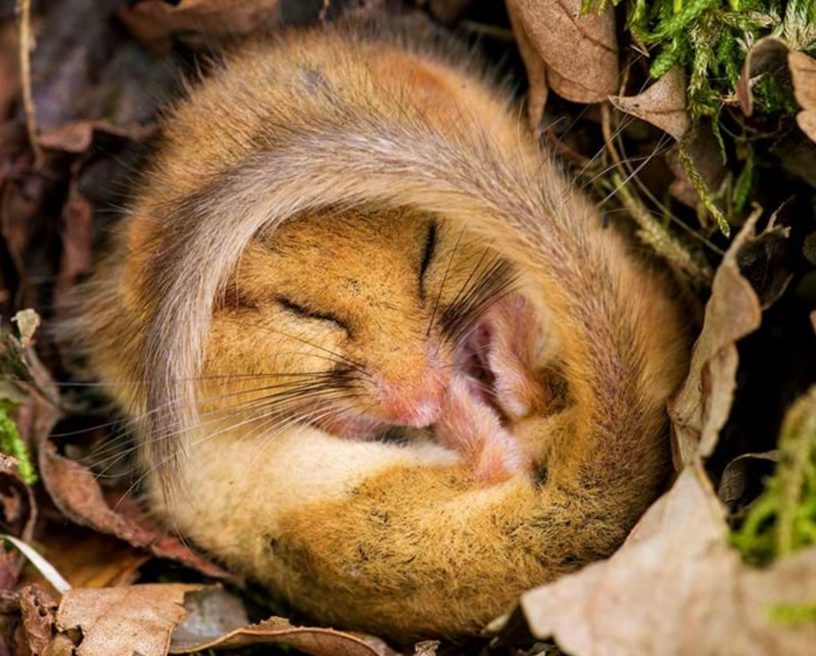 